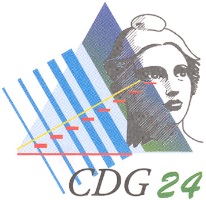 MISE EN OEUVRE DE LA PROLONGATION DU DISPOSITIF DE TITULARISATION POUR LA PERIODE DU 13/03/2016 AU 12/03/20181ère étape :2ème étape :A partir du recensement effectué, établir un rapport présentant la situation des agents contractuels remplissant les conditions requises pour prétendre à la prolongation du dispositif de titularisation.ETEtablir un programme pluriannuel : - en fonction des besoins de la collectivité, - déterminer les grades ouverts aux recrutements professionnalisés, - prévoir le nombre d’emplois ouverts à chacun de ces recrutements en tenant compte du nombre d’agents susceptibles de se présenter au dispositif.- déterminer leur répartition entre les sessions successives de recrutement.3ème étape :Présenter le bilan, le rapport et le programme pluriannuel au Comité technique compétentAvis du comité technique compétent sur le bilan, le rapport et le programme pluriannuel.4ème étape :Le programme pluriannuel d’accès à l’emploi titulaire est soumis à l’approbation de l’organe délibérant de la collectivité.5ème étape de 2016 à 2018 : Après approbation du programme pluriannuelAfin de prévoir l’organisation des commissions d’évaluation professionnelle, le Centre de gestion de la Fonction Publique Territoriale de la Dordogne doit être destinataire : - du recensement de l’ensemble des agents contractuels éligibles ou non à la prolongation du dispositif de titularisation, - du rapport sur la situation des agents remplissant les conditions requises pour prétendre à la prolongation du dispositif de titularisation,- du programme pluriannuel d’accès à l’emploi titulaire pour la période du 13/03/2016 au 12/03/2018 de l’ensemble des collectivités du département de la Dordogne, qu’elles soient affiliées ou non au CDG 24.Vous trouverez les outils sur notre site internet : GRH et Statut / Loi précarité / TitularisationDATES DES PROCHAINES SÉLECTIONS PROFESSIONNELLES DU CDG 24 : 14 et 15 MARS 2017Rédiger le bilan portant sur la mise en œuvre du plan de résorption de l’emploi précaire pour la période du 13/03/2012 au 12/03/2016.Recenser les agents éligibles à la prolongation du dispositif de titularisation pour la période du 13/03/2016 au 12/03/2018.- engager, dès à présent, le travail de recensement des agents éligibles, - engager la concertation avec les organisations syndicales représentatives au niveau des comités techniques compétents.Informer individuellement les agents recensés remplissant les conditions requises dès lors qu’un poste correspondant au grade de l’agent est ouvert dans le cadre du programme pluriannuel.6ème étape : Mise en œuvre du programme pluriannuel par décisions de l’autorité territoriale lors des différentes sessions de recrutement : - ouverture des postes par arrêté de l’autorité territoriale, - audition des candidats par la commission d’évaluation professionnelle, - établissement par la commission d’évaluation professionnelle de la liste des candidats aptes à être nommés stagiaires (par ordre alphabétique), - nomination par l’autorité territoriale du/des agent(s) en qualité de stagiaire pour une durée de 6 mois au plus tard au 31 décembre de l’année au titre de laquelle le recrutement professionnalisé est organisé. 